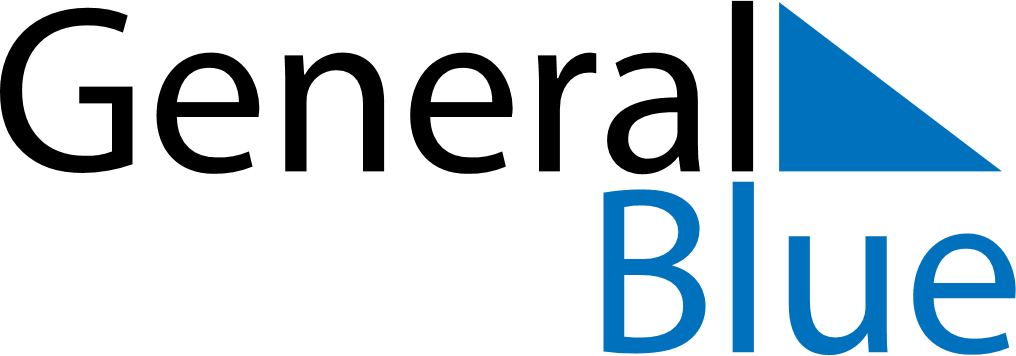 Weekly CalendarMay 15, 2022 - May 21, 2022Weekly CalendarMay 15, 2022 - May 21, 2022Weekly CalendarMay 15, 2022 - May 21, 2022Weekly CalendarMay 15, 2022 - May 21, 2022Weekly CalendarMay 15, 2022 - May 21, 2022Weekly CalendarMay 15, 2022 - May 21, 2022SundayMay 15MondayMay 16MondayMay 16TuesdayMay 17WednesdayMay 18ThursdayMay 19FridayMay 20SaturdayMay 216 AM7 AM8 AM9 AM10 AM11 AM12 PM1 PM2 PM3 PM4 PM5 PM6 PM